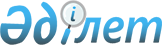 О внесении изменений в решение маслихата района имени Габита Мусрепова от 8 января 2020 года № 56-10 "Об утверждении бюджета Новоишимского сельского округа района имени Габита Мусрепова на 2020-2022 годы"Решение маслихата района имени Габита Мусрепова Северо-Казахстанской области от 6 апреля 2020 года № 58-2. Зарегистрировано Департаментом юстиции Северо-Казахстанской области 8 апреля 2020 года № 6175
      В соответствии со статьей 109-1 Бюджетного кодекса Республики Казахстан от 4 декабря 2008 года, подпунктом 1) пункта 1 статьи 6 Закона Республики Казахстан от 23 января 2001 года "О местном государственном управлении и самоуправлении в Республике Казахстан", маслихат района имени Габита Мусрепова Северо-Казахстанской области РЕШИЛ:
      1. Внести в решение маслихата района имени Габита Мусрепова Северо-Казахстанской области "Об утверждении бюджета Новоишимского сельского округа района имени Габита Мусрепова на 2020-2022 годы" от 8 января 2020 года № 56-10 (опубликовано 20 января 2020 года в Эталонном контрольном банке нормативных правовых актов Республики Казахстан в электронном виде, зарегистрировано в Реестре государственной регистрации нормативных правовых актов под № 5896) следующее изменения:
      пункт 1 изложить в новой редакции:
       "1. Утвердить бюджет Новоишимского сельского округа района имени Габита Мусрепова на 2020-2022 годы согласно приложениям 1, 2 и 3 соответственно, в том числе на 2020 год в следующих объемах:
      1) доходы – 298 638,5 тысяч тенге:
      налоговые поступления – 62 807 тысяч тенге;
      неналоговые поступления – 0;
      поступления от продажи основного капитала – 0;
      поступления трансфертов – 235 831,5 тысячи тенге;
      2) затраты – 308 103,6 тысяч тенге;
      3) чистое бюджетное кредитование – 0:
      бюджетные кредиты – 0;
      погашение бюджетных кредитов – 0;
      4) сальдо по операциям с финансовыми активами – 0:
      приобретение финансовых активов – 0;
      поступления от продажи финансовых активов государства – 0;
      5) дефицит (профицит) бюджета – - 9 465,1 тысяч тенге;
      6) финансирование дефицита (использование профицита) бюджета – 9 465,1 тысяч тенге:
      поступление займов – 0;
      погашение займов – 0;
      используемые остатки бюджетных средств – 9 465,1 тысяч тенге.";
      приложение 1 к указанному решению изложить в новой редакции, согласно приложения к настоящему решению.
      2. Настоящее решение вводится в действие с 1 января 2020 года. Бюджет на 2020 год Новоишимского сельского округа района имени Габита Мусрепова
					© 2012. РГП на ПХВ «Институт законодательства и правовой информации Республики Казахстан» Министерства юстиции Республики Казахстан
				
      Председатель сессии маслихата района имени Габита Мусрепова Северо-Казахстанской области 

Н.Синдякина

      Секретарь маслихата района имени Габита Мусрепова Северо-Казахстанской области 

Е.Адильбеков
Приложениек решению Маслихатрайона имени Габита МусреповаСеверо-Казахстанской областиот 6 апреля 2020 года № 58-2Приложение 1к решению маслихата районаимени Габита МусреповаСеверо-Казахстанской областиот 8 января 2020 года № 56-10
Категория
Класс
Подкласс
Наименование
Сумма (тысяч тенге)
1. Доходы
298 638,5
1
Налоговые поступления
62 807
01
Подоходный налог
17 000
2
Индивидуальный подоходный налог
17 000
04
Налоги на собственность
45 057
1
Налоги на имущество 
1 700
3
Земельный налог
3 500
4
Налог на транспортные средства 
39 857
05
Внутренние налоги на товары, работы и услуги
750
30
Плата за размещение наружной (визуальной) рекламы на объектах стационарного размещения рекламы в полосе отвода автомобильных дорог общего пользования республиканского, областного и районного значения, проходящих через территории городов районного значения, сел, поселков, сельских округов и на открытом пространстве за пределами помещений в городе районного значения, селе, поселке
750
2
Неналоговые поступления
0
3
Поступления от продажи основного капитала
0
4
Поступления трансфертов
235 831,5
02
Трансферты из вышестоящих органов государственного управления
235 831,5
3
Трансферты из районного (города областного значения) бюджета
235 831,5
Функциональная группа
Администратор бюджетных программ
Программа
Наименование
Сумма (тысяч тенге)
2. Затраты
308 103,6
01
Государственные услуги общего характера
50 619,1
124
Аппарат акима города районного значения, села, поселка, сельского округа
50 619,1
001
Услуги по обеспечению деятельности акима города районного значения, села, поселка, сельского округа
50 399,1
022
Капитальные расходы государственного органа
 220
07
Жилищно-коммунальное хозяйство
99 982,8
124
Аппарат акима города районного значения, села, поселка, сельского округа
99 982,8
008
Освещение улиц населенных пунктов
33 548,8
009
Обеспечение санитарии населенных пунктов
500
010
Содержание мест захоронений и погребения безродных
700
011
Благоустройство и озеленение населенных пунктов
38 300
014
Организация водоснабжения населенных пунктов
26 934
12
Транспорт и коммуникации
19 131,5
124
Аппарат акима города районного значения, села, поселка, сельского округа
19 131,5
013
Обеспечение функционирования автомобильных дорог в городах районного значения, селах, поселках, сельских округах
19 131,5
13
Прочие
118 370,2
124
Аппарат акима города районного значения, села, поселка, сельского округа
118 370,2
040
Реализация мероприятий для решения вопросов обустройства населенных пунктов в реализацию мер по содействию экономическому развитию регионов в рамках Государственной программы развития регионов до 2025 года
12 900,2
124
Аппарат акима города районного значения, села, поселка, сельского округа
 105 470
057
Реализация мероприятий по социальной и инженерной инфраструктуре в сельских населенных пунктах в рамках проекта "Ауыл-Ел бесігі"
105 470
15
Трансферты
20 000
124
Аппарат акима города районного значения, села, поселка, сельского округа
20 000
043
Бюджетные изъятия
20 000
3. Чистое бюджетное кредитование
0
Бюджетные кредиты
0
Погашение бюджетных кредитов
0
4. Сальдо по операциям с финансовыми активами
0
Приобретение финансовых активов
0
Поступления от продажи финансовых активов государства
0
5. Дефицит (профицит) бюджета
-9 465,1
6. Финансирование дефицита (использование профицита) бюджета
9 465,1
Поступление займов
0
Погашение займов
0
Используемые остатки бюджетных средств
9 465,1
Категория
Класс
Подкласс
Наименование
Сумма (тысяч тенге)
8
Используемые остатки бюджетных средств
9 465,1
01
Остатки бюджетных средств
9 465,1
001
Свободные остатки бюджетных средств
9 465,1